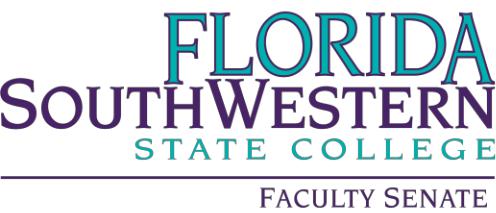 Learning Assessment Committee Meeting Minutes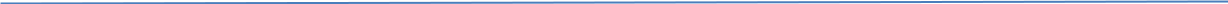 Friday 03/01/20242:00 – 3:30 PMOnline via ZoomZoom - https://fsw.zoom.us/j/89390117484 Attendees: Jennifer Patterson, Joseph van Gaalen, Jane Charles, Amy Trogan, Meghan Carlson, Jennifer Summary, Caroline Seefchak, Richard Worch, Krissy Cabral, Veronica Ruiz, Jessica Godwin, Tami Such, Renee Hester, Mary Conwell, Terry Zamor, Dolores Batiato, Marius Coman, Tina Churchill, Susan FosterAgenda:Introductions/OpeningMeeting started at 2pmMinutes approved by committee Effectiveness Coordinators (ECs)Professor Tina Churchill provided an update on her role as an EC:Shared experience from recent department meetings (Math and Science) where assessments were discussed GenEd scoring uses a robust rubric, but the challenge is finding rubrics that fit on the course level Dr. Susan Foster provided an update on assessment in her area as an EC (health professions):Health professions are in a unique position since they must report to external accreditors in most casesDiscussed the use of GenEd rubrics as a guide when developing assignment rubrics. This allows the rubric to be more applicable for the specific course and easier for the students to understand the expectations of the assignment DataVersed Updates Next article expected in March or AprilWill have an article about classroom assessment techniques from Dr. Caroline Seefchak and a spotlight article featuring an ECAssessment 101Course completion is underway Assessment 101 is always listed in PD Friday emails for exposure Possible prepping for sharing of Assessment 101 during new faculty seminars Second- or third-year faculty are an ideal population for participating in Assessment 101 Professional Development:Suggestion for a PD session for sharing ideas with other departments on how to improve the PD sessions within departments. Some departments already host internal PD sessions (often called “data days” or “assessment days”)Adjournment Meeting ended at 2:30